ŽIVOTOPIS 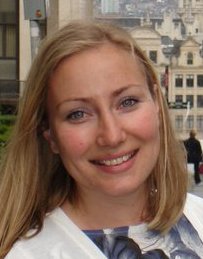 Rođena u Zadru 09.04.1982. godine. Udana, majka dvoje djece, Hrvatica, državljanin Republike Hrvatske.Školovanje: Osnovnu školu (OŠ. „Petar Preradović“) i srednju školu- gimnaziju „Juraj Baraković“ završava u Zadru, te 2000. godine upisuje Fakultet za fizičku kulturu Sveučilišta u Zagrebu. Diplomski rad  naslova „Primjena sadržaja sportske gimnastike u radu sa djecom predškolske dobi“ brani 2005. godine čime stječe titulu profesor fizičke kulture s usmjerenjem Fitness. Akademske godine 2006/07 upisuje poslijediplomski doktorski studij na Kineziološkom fakultetu u Zagrebu. Doktorira 2014. godine doktorskom disertacijom naslova „Povezanost prehrambenih navika i razine tjelesne aktivnosti sa sastavom tijela desetogodišnjaka“ i stječe titulu Doktor društvenih znanosti- znanstvenog polja odgojnih znanosti- grana kineziologija, polje kineziološka edukacija.Nastavna djelatnost, opis kretanja u struci: Za vrijeme studija akademske godine 2002/2003 i 2003/2004 volontira u Dijagnostičkom centru Instituta za kineziologiju. Po završetku studija, u školskoj godini 2005/2006 u Ekonomsko-birotehničkoj školi u Zadru radi na zamjeni kao profesor tjelesne i zdravstvene kulture. Od 1. 11. 2006. zaposlena je na Sveučilištu u Zadru u Centru za tjelovježbu i studentski sport na radnom mjestu asistenta. Izvodi nastavu iz kolegija Kineziološka kultura na Odjelu za promet i pomorstvo. Od 1.10.2010. godine prelazi na Odjel za izobrazbu učitelja i odgojitelja, a od 26.11. 2014. u suradničkom zvanju višeg asistenta sudjeluje u provedbi nastave na Odsjeku za razrednu nastavu i na Odsjeku za predškolski odgoj na obveznim kolegijima Kineziološka kultura I, II, III;  te na izbornim kolegijima Sportska radionica I i Prirodni oblici kretanja. Od 2012. do 2016. godine obnaša funkciju dopredsjednice Zadarskog sveučilišnog sportskog saveza, sudjeluje u organizaciji brojnih studentskih natjecanja, te vodi studente na regionalna i državna natjecanja u organizaciji Hrvatskog akademskog sportskog saveza.Znanstvena djelatnost: Prisustvovala je i aktivno sudjelovala na nizu domaćih i međunarodnih skupova iz područja kineziologije i srodnih znanosti. Objavila je 18 znanstvenih i 5 stručnih radova u časopisima i znanstveno-stručnim zbornicima sa domaćih i međunarodnih skupova. Član je Izvršnog odbora međunarodnog znanstveno-stručnog skupa „Suvremeni pristup odgoju i obrazovanju darovite djece i učenika“  (Zadar, 2016) i Organizacijskog odbora međunarodnog znanstveno-stručnog skupa „Identitet i različitost u odgoju i obrazovanju“ (Zadar, 2017).Bibliografija: https://bib.irb.hr/lista-radova?autor=289696 